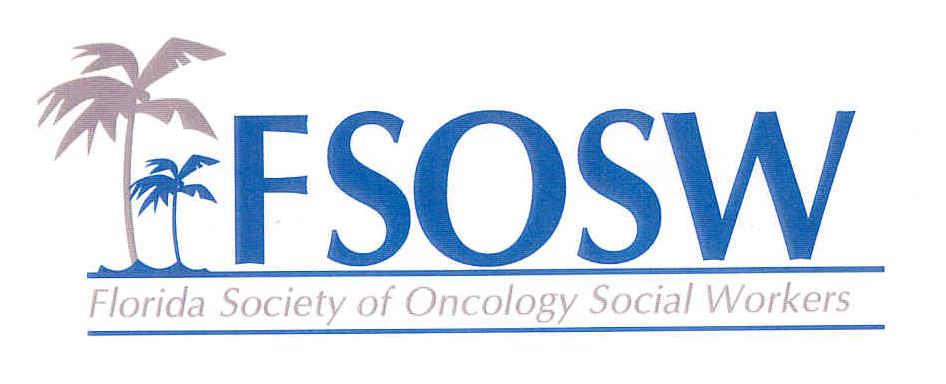 Quarter January – March 2014Treasurer ReportBeginning Balance:	Checking:   $2,826.06    	Saving:      $27,624.44   	Total:        $30,450.50				January		February	MarchIncome:	PayPal			$210.00	$35.00		$345.00	Interest			       1.16	     1.05	Deposits						$530.11Total				$211.16	$35.05		$875.11Services Fees	Bank			 ($12.00)           ($12.00)		($12.00)	PayPal			   ($5.35)             ($1.07)		($10.59)Debits				($20.38)        ($1907.00)	             ($145.06)Current BalanceChecking:		$700.61Saving:		         $27,626.65PayPal:			$590.00Total:	                        $28,917.26